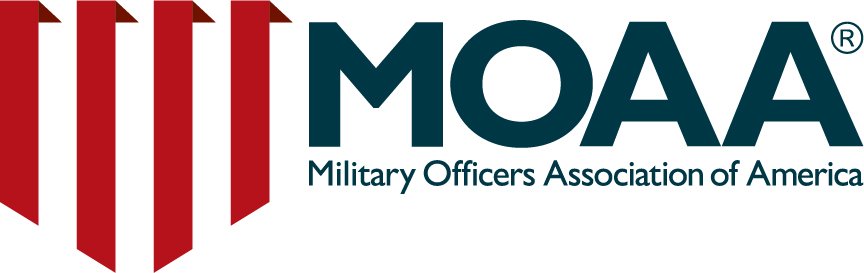 Ark-La-Tex Chapter Scholarship ProgramMilitary Officers Association of AmericaScholarship Application(Application must be received not later than Monday, 08 April 2024)Name: First, Middle, Last: ______________________________________________________________Mailing Address: ______________________________________________________________________City, State, Zip Code: _____________________________________________ Phone________________APPLICATION FOR ACADEMIC / LEADERSHIP SCHOLARSHIPAcademic Scholarship: _______      			Leadership Scholarship: _______Academic Scholarship Chapter Sponsor_____________________________________________________________________________________Rank (Active Duty, Reserve, National Guard, Retired, Served) Name, Relationship to ApplicantLeadership Scholarship(Military Academy applying / accepted or School applying / accepted and associated ROTC Detachment)Military Academy: __________________________ ROTC Unit / School: ________________________   PERSONAL / EDUCATIONAL INFORMATIONDate of Birth: ______________________			E-mail: __________________________Notifications will be via E-Mail. High School Attending: _____________________________________ Graduation Date: _____________Courses taken Senior Year: ______________________________________________________________ __________________________________________________________________________________________________________________________________________________________________________Enrolled in JROTC: Yes ________ No ________ 		      If Yes, Number of Years: ________COLLEGE / UNIVERSITY INFORMATIONCollege / University Planning to Attend: ____________________________________________________Academic Major: ______________________________________________________________________EDUCATION / CAREER OBJECTIVES(Post collage / university career intentions)__________________________________________________________________________________________________________________________________________________________________________ACADEMIC ACHIEVEMENTCumulative (Weighted/Non Weighted) GPA: _____________ ACT / SAT Score: _____________  Class Standing (If Determined): ____________ of ____________HONORS, RECOGNITIONS AND AWARDS(List honors, recognitions, awards received; indicate when received, by whom awarded)____________________________________________________________________________________________________________________________________________________________________________________________________________________________________________________________________________________________________________________________________________________ _____________________________________________________________________________________SERVICE / CITIZENSHIP (Indicate activities through school, church, community organizations in service to school / community)_________________________________________________________________________________________________________________________________________________________________________________________________________________________________________________________________________________________________________________________________________________________________________________________________________________________________________ LEADERSHIP(Indicate leadership positions in school organizations, JROTC, church, community, other organizations)_________________________________________________________________________________________________________________________________________________________________________________________________________________________________________________________________________________________________________________________________________________________________________________________________________________________________________ SCHOOL ACTIVITIES(Indicate participation in school organizations and activities) _________________________________________________________________________________________________________________________________________________________________________________________________________________________________________________________________________________________________________________________________________________________________________________________________________________________________________WORK EXPERIENCE(List volunteer or compensated work performed as a high school student)____________________________________________________________________________________________________________________________________________________________________________________________________________________________________________________________________________________________________________________________________________________ _____________________________________________________________________________________HOBBIES____________________________________________________________________________________________________________________________________________________________________________________________________________________________________________________________________________________________________________________________________________________ REFERENCES(List two references known from / throughout high school career)Name: ________________________________________________________________________Address/Phone: ________________________________________________________________Name: ________________________________________________________________________Address/Phone: ________________________________________________________________ATTACHMENTSPlease attach the following:Attach a copy of your most current high school transcript with weighted/unweighted GPA earned.Attach a copy of the most favorable ACT/SAT standardized test completed.Attach a letter(s) of recommendation from school facility for a Chapter Academic Scholarship.Attach a letter of recommendation from the JROTC detachment commander, a JROTC senior instructor, senior detachment NCO or the senior military member of a CAP unit for a Chapter Leadership Scholarship.Attach a letter of recommendation from school facility for an applicant not sponsored by a Chapter member or enrolled in JROTC or CAP if applying for a Chapter Leadership Scholarship.Request the faculty member reference your intent/acceptance to enroll to a military academic or college ROTC program.SCHOLARSHIP APPLICATION ESSAYPlease write, in your own handwriting, one or two paragraph(s) describing your qualifications and attributes you think most qualify you for an Ark-La-Tex Chapter scholarship.Applicant’s Signature: _______________________________________________________________Ark-La-Tex Chapter Military Officers Association of America Scholarship Application